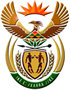 DEPARTMENT: PUBLIC ENTERPRISESREPUBLIC OF SOUTH AFRICANATIONAL ASSEMBLYQUESTION FOR WRITTEN REPLYQUESTION NO.:	PQ 946QUESTION: 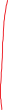 946.	Ms B M van Minnen (DA) to ask the Minister of Public Enterprises:  Ms B M van Minnen (DA) to ask the Minister of Public Enterprises: (a) What are the reasons that a certain person at Eskom (details furnished) has been suspended as the Standing Committee on Public Accounts has been informed and (b) for what allegations is he being investigated?   REPLY:According to the information received from Eskom(a) and (b)The CPO, Solly Tshitangano, is suspended pending the finalisation of a disciplinary hearing. Broadly speaking, the CPO is facing the following charges:gross misconduct in the form of gross dereliction of duty and/or a failure to exercise due care; gross misconduct in the form of gross dishonesty; gross negligence in the performance of his duties;failure to carry out instructions; breaching the conditions of his suspension; distributing confidential Eskom documents to a third party;making any false statement or representation that relates to, or ensues from, his duties;  disclosing confidential information obtained in the course of his duties to third parties; breaching Eskom’s procurement and supply chain management procedure; andbreaching his fiduciary and statutory duties as set out in the Public Finance Management Act 1 of 1999.